疫病退散　アマビエ絵馬　注文用紙企画：東区おやじネットワーク　 協力：『ざ・おやじコミュニティ』　【注文先・問い合わせ先】　※注文書はＦＡＸかメールでお送りください　　障がい者就労継続支援Ｂ型事業所　「福多かァ東センター」　ＴＥＬ092-401-1127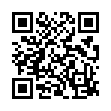 送信先　　ＦＡＸ　 ０９２－７０７－２９８７　　　　 メール　amabie-ema@yaguramon.com申込者名（おやじの会など所属があればそれもご記入ください）申込者連絡先発送先住所〒お名前電話申し込み個数　飾り絵馬（2,000円）　　　　　　個　　　　　　　　　　円　立て絵馬（5,000円）　　　　　　個　　　　　　　　　　円合計金額　　　　　　　　　　　　　円